Marca da bollo € 16,00MODULO DELLE OSSERVAZIONIALLA VARIANTE AL PIANO REGOLATORE GENERALE ADOTTATA CON D.C.C. n.67 del 21.12.2023DATI ANAGRAFICIIl/La sottoscritto/a 			nato a						 (Prov. 	) il 		Codice Fiscale								 Residente nel Comune di						(Prov.	) Via/Piazza						n. civico				 Località 					C.A.P. 			 Tel. n ° 		indirizzo e-mail o pec					  in qualità di:Proprietario;Privato Cittadino;Tecnico Libero Professionista;Tecnico Libero Professionista incaricato da	 (allegare delega del soggetto che incarica);Legale Rappresentante della Società (ente, associazione, ordine professionale, comitato, ecc…)___________________________________________________________________________________Altro	IDENTIFICAZIONE URBANISTICA E CATASTALE DELL’AREA/FABBRICATO OGGETTO DI OSSERVAZIONEUbicazione:Località 	Indirizzo 	n. civico	Dati Catastali:Foglio	Mappale 	Subalterno 	Dati Urbanistici:OSSERVAZIONE ALLE NTA (Norme Tecniche di Attuazione)OSSERVAZIONE GRAFICAMOTIVAZIONE DELL’OSSERVAZIONERelazione Descrittiva:DOCUMENTAZIONE DA ALLEGARE ALL’OSSERVAZIONEDocumentazione Catastale con la localizzazione dell’area/fabbricato interessato (planimetria e visura);Dichiarazioni sostitutive, rese ai sensi dei vigenti dispositivi di legge, attestanti il titolo del/i proponente/i (proprietario, affittuario, ecc…);Documentazione	fotografica	se	necessaria	(estratti	aerofotogrammetrici	con individuazione/localizzazione dell’area oggetto dell’osservazione o repertorio fotografico relativo allo statodi conservazione degli immobili, ecc…)AltroLuogo/ Data	Firma	 N.B.: allegare fotocopia del documento di identità.FAC SIMILE DELEGAIl/La sottoscritto/a 					  nato/a 	il 					  residente in via 			CAP 			 città 			 Prov. 		 codice fiscale 						 documento di identità n. 				  rilasciato da 		il 			  in qualità di proprietario dell’immobile ubicato in				 distinto catastalmente al 				  DELEGAil/la sig./sig.ra 	in qualità di 	a presentare per proprio conto le osservazioni alla Variante al Piano Regolatore Generale adottata con DCC n.67 del 21.12.2023.Luogo                         DataIl deleganteN.B.: allegare fotocopia del documento di identità del delegante e del delegato.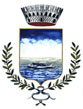 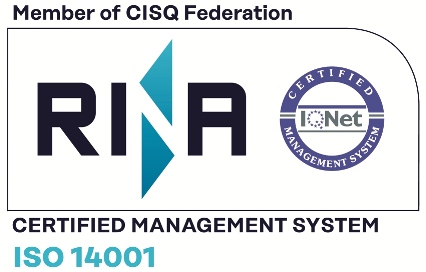 Comune di SiroloProvincia di AnconaStralcio norma da Regolamento NTAProposta normativa al Regolamento NTAStralcio grafico di PRG Proposta grafico di PRG 